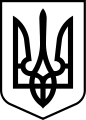 УПРАВЛІННЯ ОСВІТИ САФ’ЯНІВСЬКОЇ СІЛЬСЬКОЇ РАДИСАФ’ЯНСЬКИЙ ЗАКЛАД ЗАГАЛЬНОЇ СЕРЕДНЬОЇ ОСВІТИСАФ’ЯНІВСЬКОЇ СІЛЬСЬКОЇ РАДИІЗМАЇЛЬСЬКОГО РАЙОНУ ОДЕСЬКОЇ ОБЛАСТІН А К А З      30.05.2022                                                       с.Саф’яни                                                        №  66/ОПро активізацію фізичної активностісеред учнівНа виконання листа Департаменту освіти і науки Одеської обласної військової адміністрації від 03.05.2022 № 1149/01-37/2-22/4373, листа Міністерства освіти і науки України від 28.04.2022 № 08-14/123 «Про активізацію фізичної активності серед учнів» та листа управління освіти Саф’янівської сільської ради № 03/01-13/466 від 04.05.2022, з метою залучення учнів до фізичної активності в умовах воєнного часу, подальшої популяризації здорового способу життя,Н А К А З У Ю:Заступнику директора з навчально-виховної роботи Бєловій М.О.:Забезпечити участь здобувачів освіти у Всеукраїнському фізкультурно-оздоровчому заході онлайн «Challenge in Active Park» (згідно регламенту № 46); Зареєструватися до участі у Заході за посиланням https://forms.gle/3hghhisPN8Cvpe6g9 Вчителю фізичної культури Дмитрашко А.А.:Залучити учнів до вивчення і виконання вправ проєкту «Активні парки» за програмою «Здорова Україна», а також рухових завдань від провідних українських спортсменів;Зареєструватись для участі у вебінарі (07.07.2022) з питань підготовки до участі у Заході.Відповідальному за інформаційне наповнення сайту Герасімову С.О. активно висвітлювати хід проведення Заходів на сайті закладу освіти та у соціальних мережах.Контроль за виконанням наказу покласти на заступника директора з навчально-виховної роботи Бєлову М.О.Директор                                                                                                         Наталя ТАРАСЕНКОЗ наказом ознайомлені:                                     Майя БЄЛОВА                                                                             Анатолій ДМИТРАШКО                                                                             Сергій ГЕРАСІМОВ